 В соответствии с Федеральным законом от 05.04.2013 года № 44- ФЗ «О контрактной системе в сферезакупок товаров, работ, услуг для обеспечения государственных и муниципальных нужд», администрация МР «Койгородский» постановляет:Утвердить Порядок формирования, утверждения и ведения плана-графика закупок товаров, работ, услуг для обеспечения муниципальных нужд муниципального образования муниципального района «Койгородский» согласно приложению к настоящему постановлению.Рекомендовать администрациям сельских поселений, иным органам местного самоуправления, входящим в состав МО МР «Койгородский», разработать и утвердить Порядок формирования, утверждения и ведения планов-графиков закупок товаров, работ, услуг для обеспечения муниципальных нужд сельского поселения.Настоящее постановление вступает в силу со дня официального опубликования в информационном Вестнике Совета администрации МР «Койгородский», но не ранее 01 января 2016 года.Контроль за исполнением настоящего постановления возложить на заместителя руководителя администрации района – начальника финансового управления.Руководитель администрацииМР «Койгородский»	Л.Ю. УшаковаУтвержден постановлением администрации муниципальногорайона «Койгородский»         от «28» декабря 2015г. № _62/12__(приложение)ПОРЯДОКФОРМИРОВАНИЯ, УТВЕРЖДЕНИЯ И ВЕДЕНИЯ ПЛАНА-ГРАФИКА ЗАКУПОКТОВАРОВ, РАБОТ, УСЛУГ ДЛЯ ОБЕСПЕЧЕНИЯ МУНИЦИПАЛЬНЫХ НУЖДМУНИЦИПАЛЬНОГО ОБРАЗОВАНИЯ МУНИЦИПАЛЬНОГО РАЙОНА«КОЙГОРОДСКИЙ»1.	Настоящий Порядок устанавливает порядок формирования, утверждения и ведения плана-графика закупок товаров, работ, услуг для обеспечения муниципальных нужд муниципального образования муниципального района «Койгородский» (далее, соответственно - план-график закупок, закупки) в соответствии с Федеральным законом от 05 апреля 2013 года № 44-ФЗ «О контрактной системе в сфере закупок товаров, работ, услуг для обеспечения государственных и муниципальных нужд» (далее – Федеральный закон о контрактной системе).2.	Планы-графики закупок утверждаются в течение 10 рабочих дней:а)	муниципальными заказчиками, действующими от имени муниципального образования муниципального района «Койгородский» (далее - муниципальные заказчики), со дня доведения до соответствующего муниципального заказчика объема прав в денежном выражении на принятие и (или) исполнение обязательств в соответствии с бюджетным законодательством Российской Федерации;б)	бюджетными учреждениями, созданными муниципальным образованием муниципальным районом «Койгородский», за исключением закупок, осуществляемых в соответствии с частями 2 и 6 статьи 15 Федерального закона о контрактной системе, со дня утверждения планов финансово-хозяйственной деятельности;в)	автономными учреждениями, созданными муниципальным образованием муниципальным районом «Койгородский», муниципальными унитарными предприятиями, имущество которых принадлежит на праве собственности муниципальному образованию муниципального района «Койгородский», в случае, предусмотренном частью 4 статьи 15 Федерального закона о контрактной системе, со дня заключения соглашения о предоставлении субсидии на осуществление капитальных вложений в объекты капитального строительства муниципальной собственности или приобретение объектов недвижимого имущества в муниципальную собственность (далее - субсидии). При этом в план-график закупок включаются только закупки, которые планируется осуществлять за счет субсидий;г)	бюджетными, автономными учреждениями, созданными муниципальным образованием муниципальным районом «Койгородский», муниципальными унитарными предприятиями, имущество которых принадлежит на праве собственности муниципальному образованию муниципального района «Койгородский», осуществляющими полномочия на осуществление закупок в пределах переданных им органами местногосамоуправления полномочий,  случаях, предусмотренных частью 6 статьи 15
Федерального закона о контрактной системе, со дня доведения на соответствующий лицевой счет по переданным полномочиям объема прав в денежном выражении на принятие и (или) исполнение обязательств в соответствии с бюджетным законодательством Российской Федерации.3.	Планы-графики закупок формируются ежегодно на очередной финансовый год в соответствии с планом закупок в следующем  порядке:а)	заказчики, указанные в подпункте «а» пункта 2 настоящего Порядка, - в сроки, установленные главными распорядителями средств бюджета муниципального района «Койгородский», но не позднее срока, установленного для указанных заказчиков пунктом 2 настоящего Порядка:формируют планы-графики закупок после внесения проекта решения о бюджете муниципального района «Койгородский» на очередной финансовый год и плановый период в Совет муниципального района «Койгородский»;утверждают сформированные планы-графики закупок после их уточнения (при необходимости) и доведения до соответствующего муниципального заказчика объема прав в денежном выражении на принятие и (или) исполнение обязательств в соответствии с бюджетным законодательством Российской Федерации;б)	заказчики, указанные в подпункте «б» пункта 2 настоящего Порядка, в сроки, установленные органами, осуществляющими функции и полномочия их учредителя, но не позднее срока, установленного для указанных заказчиков пунктом 2 настоящего Порядка:формируют планы-графики закупок после внесения проекта решения о бюджете муниципального района «Койгородский» на очередной финансовый год и плановый период в Совет муниципального района «Койгородский» ;утверждают планы-графики закупок после их уточнения (при необходимости) и утверждения планов финансово-хозяйственной деятельности;            в) заказчики, указанные в подпункте «в» пункта 2 настоящего Порядка:             формируют планы-графики закупок после внесения проекта решения о бюджете муниципального района «Койгородский» на очередной финансовый год и плановый период в Совет муниципального района «Койгородский»;             утверждают планы-графики закупок после их уточнения (при необходимости) и заключения соглашений о предоставлении субсидии;            г) заказчики, указанные в подпункте «г» пункта 2 настоящего Порядка:              формируют планы-графики закупок после внесения проекта решения о бюджете муниципального района «Койгородский» на очередной финансовый год и плановый период, в Совет муниципального района «Койгородский»;утверждают планы-графики закупок после их уточнения (при необходимости) и заключения соглашений о передаче указаннымюридическим лицам соответствующими муниципальными органами, являющимися муниципальными заказчиками, полномочий муниципального заказчика на заключение и исполнение муниципальных контрактов в лице указанных органов.Формирование, утверждение и ведение планов-графиков закупок заказчиками, указанными в подпункте «г» пункта 2 настоящего Порядка, осуществляется от лица соответствующих органов местного самоуправления муниципального образования муниципального района «Койгородский», передавших этим заказчикам свои полномочия.В план-график закупок включается перечень товаров, работ, услуг, закупка которых осуществляется путем проведения конкурса (открытого конкурса, конкурса с ограниченным участием, двухэтапного конкурса, закрытого конкурса, закрытого конкурса с ограниченным участием, закрытого двухэтапного конкурса), аукциона (аукциона в электронной форме, закрытого аукциона), запроса котировок, запроса предложений, закупки у единственного поставщика (исполнителя, подрядчика), а также способом определения поставщика (подрядчика, исполнителя), устанавливаемым Правительством Российской Федерации в соответствии со статьей 111 Федерального закона о контрактной системе.        6.В план-график закупок включается информация о закупках, об осуществлении которых размещаются извещения либо направляются приглашения принять участие в определении поставщика (подрядчика, исполнителя) в установленных Федеральным законом о контрактной системе случаях в течение года, на который утвержден план-график закупок, а также о закупках у единственного поставщика (подрядчика, исполнителя), контракты с которыми планируются к заключению в течение года, на который утвержден план-график закупок.          7.В случае если период осуществления закупки, включаемой в план-график закупок заказчиков, указанных в пункте 2 настоящего Порядка, в соответствии с бюджетным законодательством Российской Федерации превышает срок, на который утверждается план-график закупок, в план-график закупок также включаются сведения о закупке на весь срок исполнения контракта.            8.Заказчики, указанные в пункте 2 настоящего Порядка, ведут планы-графики закупок в соответствии с положениями Федерального закона о контрактной системе и настоящего Порядка. Внесение изменений в планы-графики закупок осуществляется в случае внесения изменений в план закупок, а также в следующих случаях:а)	изменения объема и (или) стоимости планируемых к приобретению товаров, работ, услуг, выявленные в результате подготовки к осуществлению закупки, вследствие чего поставка товаров, выполнение работ, оказание услуг в соответствии с начальной (максимальной) ценой контракта, предусмотренной планом-графиком закупок, становится невозможной;б)	изменения планируемой даты начала осуществления закупки, сроков и (или) периодичности приобретения товаров, выполнения работ, оказания услуг, способа определения поставщика (подрядчика, исполнителя), этапов оплаты и (или) размера аванса, срока исполнения контракта;         в) отмены заказчиком закупки, предусмотренной планом-графиком закупок:          г) образовавшейся экономии от использования в текущем финансовом году бюджетных ассигнований в соответствии с законодательством Российской Федерации;д)	выдачи предписания органами контроля, определенными статьей 99 Федерального закона о контрактной системе, в том числе об аннулировании процедуры определения поставщиков (подрядчиков, исполнителей);е) реализации решения, принятого заказчиком по итогам обязательного общественного обсуждения закупки;ж) возникновения обстоятельств, предвидеть которые на дату утверждения плана-графика закупок было невозможно.9.	Внесение изменений в план-график закупок по каждому объекту закупки осуществляется не позднее чем за 10 дней до дня размещения в единой информационной системе в сфере закупок (а до ввода в эксплуатацию - на официальном сайте Российской Федерации в информационно-телекоммуникационной сети «Интернет» для размещения
информации о размещении заказов на поставки товаров, выполнение работ, оказание услуг www.zakupki.gov.ru) извещения об осуществлении закупки, направления приглашения принять участие в определении поставщика (подрядчика, исполнителя), за исключением случая, указанного в пункте 10 настоящего Порядка, а в случае если в соответствии с Федеральным законом о контрактной системе не предусмотрено размещение извещения об осуществлении закупки или направление приглашения принять участие в определении поставщика (подрядчика, исполнителя), - до даты заключения контракта.10.	В случае осуществления закупок путем проведения запроса котировок в целях оказания гуманитарной помощи либо ликвидации последствий чрезвычайных ситуаций природного или техногенного характера в соответствии со статьей 82 Федерального закона о контрактной системе внесение изменений в план-график закупок осуществляется в день направления запроса о предоставлении котировок участникам закупок, а в случае осуществления   закупки  у   единственного   поставщика   (подрядчика,   исполнителя)   всоответствии с пунктами 9 и 28 части 1 статьи 93 Федерального закона о контрактной системе - не позднее, чем за один день до даты заключения контракта.11.	План-график закупок содержит приложения, содержащие обоснования в отношении каждого объекта закупки, подготовленные в порядке, установленном Правительством Российской Федерации в соответствии с частью 7 статьи 18 Федерального закона о контрактной системе, в том числе:обоснование начальной (максимальной) цены контракта или цены контракта, заключаемого с единственным поставщиком (подрядчиком, исполнителем), определимых в соответствии с частью 2 статьи 31 Федерального закона о контрактной системе;обоснование способа определения поставщика (подрядчика, исполнителя) в соответствии с главой 3 Федерального закона о контрактной системе, в том числе дополнительные требования к участникам закупки (при наличии таких требований), установленные в соответствии с частью 2 статьи 31 Федерального закона о контрактной системе.12.	Информация, включаемая в план-график закупок, должна соответствовать показателям плана закупок, в том числе:а)	включаемые в план-график закупок идентификационные коды закупок должны соответствовать идентификационному коду закупки, включенному в план закупок;б)	включаемая в план-график закупок информация о начальных (максимальных) ценах контрактов, ценах контрактов, заключаемых с единственным поставщиком (подрядчиком, исполнителем), и об объемах финансового обеспечения (планируемых платежей) для осуществления закупок на соответствующий финансовый год должна соответствовать включенной в план закупок информации об объеме финансового обеспечения (планируемых платежей) для осуществления закупок на соответствующий финансовый год.Администрация муниципального района «Койгородский»Администрация муниципального района «Койгородский»Администрация муниципального района «Койгородский»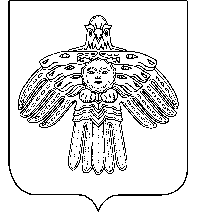 «Койгорт»муниципальнöй районсаадминистрация«Койгорт»муниципальнöй районсаадминистрация«Койгорт»муниципальнöй районсаадминистрацияПОСТАНОВЛЕНИЕШУÖМПОСТАНОВЛЕНИЕШУÖМот28 декабря2015 г.                                                              №                                                               №                                                               № 62/1262/12	с. Койгородок	с. Койгородок	с. КойгородокОб утверждении порядка формирования, утверждения и ведения плана-графика закупок товаров, работ, услуг для обеспечения муниципальных нужд муниципального образования муниципального района «Койгородский»Об утверждении порядка формирования, утверждения и ведения плана-графика закупок товаров, работ, услуг для обеспечения муниципальных нужд муниципального образования муниципального района «Койгородский»Об утверждении порядка формирования, утверждения и ведения плана-графика закупок товаров, работ, услуг для обеспечения муниципальных нужд муниципального образования муниципального района «Койгородский»Об утверждении порядка формирования, утверждения и ведения плана-графика закупок товаров, работ, услуг для обеспечения муниципальных нужд муниципального образования муниципального района «Койгородский»Об утверждении порядка формирования, утверждения и ведения плана-графика закупок товаров, работ, услуг для обеспечения муниципальных нужд муниципального образования муниципального района «Койгородский»